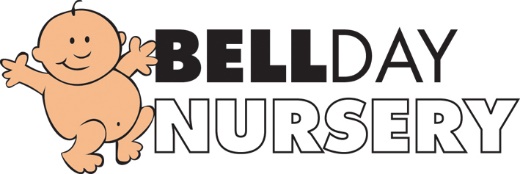 Funded 30 hours policyAs a community interest company Bell Day Nursery aim to offer the extended entitlement to our families in accordance with the contract with Essex County Council whilst preserving the high quality of childcare and education which we are proud to provide.The extended (30) hours are free at point of delivery however, in order to remain sustainable and offer continued quality, we will request a contribution for the extra services which we provide, such as PE, meals and snacks, outings and off site visits, enhanced ratios etc.As a provider we may request these payments as per government regulations included in the publication Early Years Entitlement: Operational guidance as copied below:Government funding is intended to deliver 15 to 30 hours a week of free, high quality, flexible childcare. It is not intended to cover the costs of meals, other consumables, additional hours or additional activities. Parents can therefore expect to pay for any meals offered by the provider alongside their free entitlement. Parents can also expect to pay for other consumables or additional activities offered by the provider, such as nappies or trips.7.10 THE PROVIDER must ensure that if they charge for any goods or services, for example meals, optional extras or additional hours of provision outside of the place, this is not a condition of children accessing their place. We therefore will include a voluntary contribution for the additional charges at a rate of 49p per hour, reviewed each year in January. Whilst this charge is voluntary, we reserve the right to withdraw from the 30 hours scheme if insufficient contributions are received and it threatens the viability of the nursery. September 2019Signed: G. Owers